From: Texas Medical Association [mailto:tmainfo@texmed.org] 
Sent: Friday, November 01, 2013 3:39 PM
To: Debra Heater
Subject: TMA Action: Judge Upholds Physicians' JudgmentThe VA's Bad Idea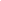 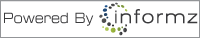 